Положение о разработке и утверждении основной образовательной программы  ДОУОбщие положения1.1. Настоящее Положение разработано в соответствии с Законом РФ от 29 декабря 2012 г. № 273-ФЗ "Об образовании в Российской Федерации", Федеральным государственным образовательным стандартом дошкольного образования  (утверждено приказом Министерства образования и науки Российской Федерации от 17 октября 2013 г. № 1155;1.2. Основная образовательная программа дошкольного учреждения (далее — Программа) –нормативно - управленческий документ образовательного учреждения, характеризующий специфику содержания образования и особенности организации  образовательного процесса, определяющий содержание и организацию образовательного процесса для детей дошкольного возраста.   1.3. Программа направлена на:-создание условий развития ребенка, открывающих возможности для его позитивной социализации, его личностного развития, развития инициативы и творческих способностей на основе сотрудничества со взрослыми и сверстниками и соответствующим возрасту видам деятельности;-на создание развивающей образовательной среды, которая представляет собой систему условий социализации и индивидуализации детей.1.4.Программа должна:-соответствовать принципу развивающего образования, целью которого является развитие ребёнка;-сочетать принципы научной обоснованности и практической применимости;-соответствовать критериям полноты, необходимости и достаточности;- обеспечивать единство воспитательных, развивающих и обучающих целей и задач образовательного процесса, в процессе реализации которых формируются такие знания, умения и навыки, которые имеют непосредственное отношение к развитию детей дошкольного возраста;-строиться с учётом принципа интеграции образовательных областей в соответствии с возрастными возможностями и особенностями воспитанников, спецификой и возможностями образовательных областей;-основываться на комплексно-тематическом принципе построения образовательного процесса;-предусматривать решения программных образовательных задач в совместной деятельности взрослого и детей и самостоятельной деятельности детей не только в рамках непосредственно образовательной деятельности, но и при проведении режимных моментов;-предполагать построение образовательного процесса на адекватных возрасту формах работы с детьми – игрой.1.5. Функции программы: - нормативная, то есть является документом, обязательным для выполнения в полном объеме;- целеполагания, то есть определяет ценности и цели, ради достижения которых она введена в ту или иную образовательную область.1.6. Механизм формирования и принятия части образовательной программы, формируемой участниками образовательных отношений:-познакомить родителей с условиями, созданными в ДОУ для реализации части программы, формируемой участниками образовательных отношений;-провести анкетирование родителей с целью  выявления их запросов   по содержанию части программы, формируемой участниками образовательных отношений;- осуществить выбор парциальных образовательных программ и форм организации работы с детьми, которые в наибольшей степени соответствуют образовательным потребностям и интересам детей (по итогам анкетирования), а также возможностям педагогического коллектива;- творческой группе ДОУ разработать проект  части программы, формируемой участниками образовательных отношений;-обсудить проект  части программы, формируемой участниками образовательных отношений, на педагогическом  совете с участием родителей (представителей от каждой группы) в августе.2. Структура образовательной программы2.1. Программа включает   целевой, содержательный,  организационный, дополнительный разделы и приложения.Целевой раздел  1. Пояснительная записка:-цели, задачи реализации   Программы;- принципы и подходы к формированию Программы;- значимые для разработки Программы характеристики.2.Планируемые результаты освоения Программы.Планируемые результаты освоения Программы должны быть представлены в виде целевых ориентиров – возрастных характеристик возможных достижений ребенка.Целевые ориентиры Программы должны быть представлены  к началу дошкольного возраста (к 2 годам) и на этапе завершения дошкольного образования (к 7 годам).3.Развивающее оценивание качества образовательной деятельности по Программе.Часть, формируемая участниками образовательных отношений.Содержательный раздел  Содержательный раздел  представляет общее содержание  Программы, обеспечивающее полноценное развитие личности детей.Содержательный раздел Программы должен включать:1.Описание образовательной деятельности в соответствии с направлениями развития ребенка по пяти образовательным областям.дошкольный возраст.Образовательная область  «Социально-коммуникативное развитие»Образовательная область  «Познавательное развитие»Образовательная область  «Речевое развитие»Образовательная область  «Художественно- эстетическое развитие»Образовательная область  «Физическое развитие»2.Описание вариативных форм, способов, методов и средств реализации Программы: Особенности образовательной деятельности разных видов и культурных практик; Способы и направления поддержки детской инициативы; Особенности взаимодействия педагогического коллектива с семьями воспитанников; Иные характеристики содержания ООП ДО.  Часть,  формируемая участниками образовательных отношений.Организационный раздел  Организационный раздел Программы должен включать:Обязательная часть1. Материально-техническое обеспечение (обеспеченность материалами и средствами обучения и воспитания).2.Организация режима  пребывания детей в дошкольном образовательном учреждении.3.Особенности традиционных событий, праздников, мероприятий .4.Особенности  организации развивающей предметно-пространственной  среды.5. Обеспеченность методическими материалами и средствами обучения и воспитанияЧасть,  формируемая участниками образовательных отношений. Дополнительный  раздел  Краткая презентация образовательной программыПриложения1.Рабочие программы воспитателей по возрастным группам.2. Рабочая программа музыкального руководителя по реализации образовательной области « Художественно-эстетическое  развитие».3. Учебный план.4. Календарный учебный график.5.Схемы распределения образовательной деятельности.6.Режим дня в детском саду.7.Методическое и дидактическое обеспечение  образовательного процесса по реализации ООП ДО.8.Модель сетки проектного комплексно-тематического планирования образовательного процесса в возрастных группах.9. Модель двигательного режима.10.Циклограмма организации работы с детьми.3. Разработка и утверждение  Программы3.1. Основная образовательная программа ДОУ разрабатывается на основании ФГОС и примерной  ООП  ДО.   3.2. ООП ДОУ принимается на заседании Педагогического совета и утверждается приказом заведующего. 4. Порядок внесения изменений и (или) дополнений в Программу4.1.Все изменения и (или) дополнения,  вносимые в Программу,  принимаются Педагогическим советом и утверждаются приказом по ДОУ.5. Оформление, размещение и хранение  Программы5.1.Программа оформляется в печатном варианте, нумеруется по листам, прошивается, скрепляется печатью и подписью  заведующего.5.2.Программа является обязательной частью документации ДОУ. 5.3.Программа, изменения и (или) дополнения,  вносимые в нее, размещаются  на сайте  образовательного учреждения.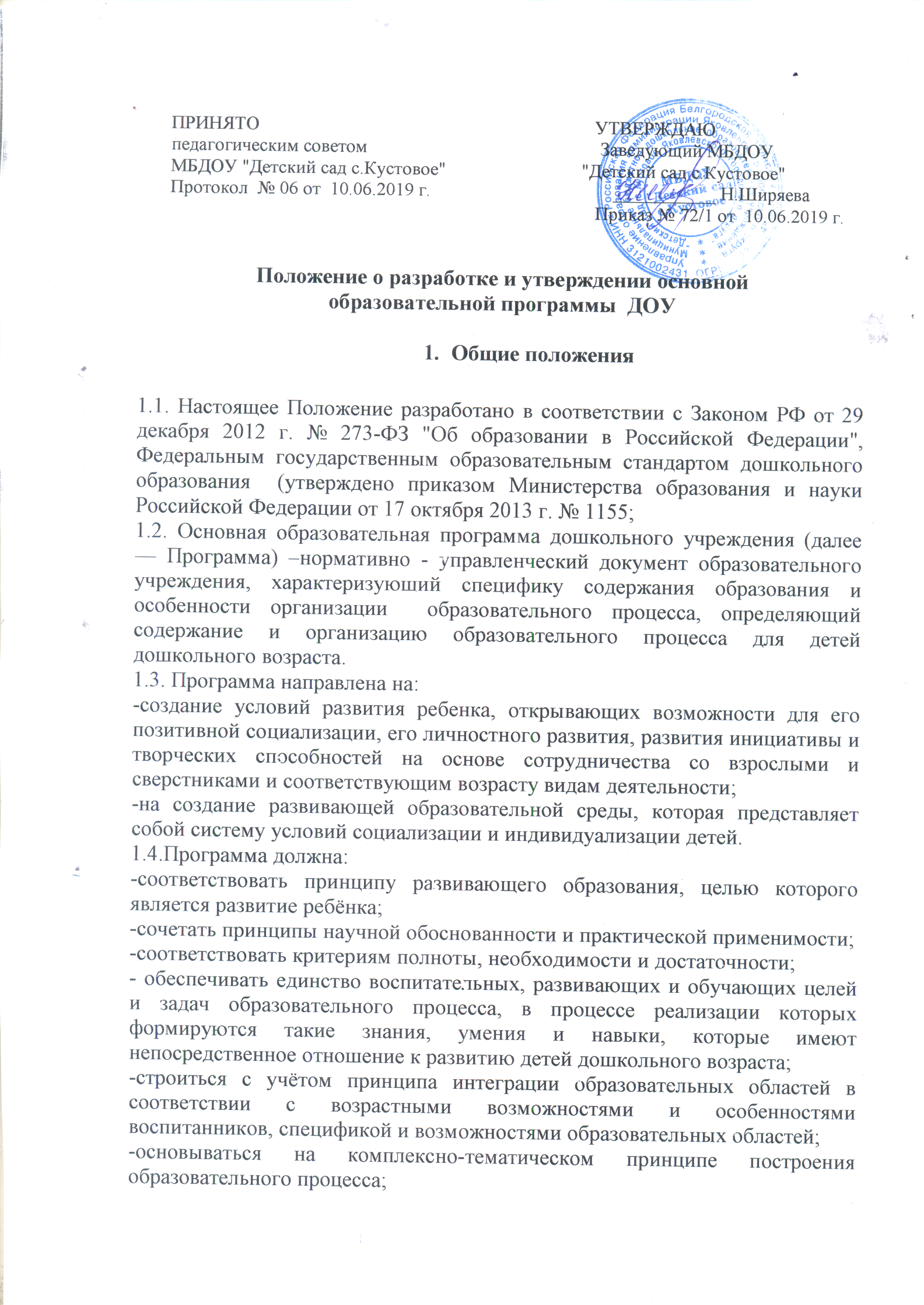 ПРИНЯТО                                                                        УТВЕРЖДАЮпедагогическим советом                                                  Заведующий МБДОУ МБДОУ "Детский сад с.Кустовое"                             "Детский сад с.Кустовое"Протокол  № 06 от  10.06.2019 г.                                       ___________ Н.Ширяева                                                                                           Приказ № 72/1 от  10.06.2019 г.